Publicado en Madrid el 12/11/2018 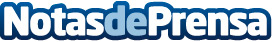 Montes de Galicia expone los alimentos imprescindibles del otoño Estrenar temporada es, en todos los sentidos, un cambio de clima, de armario, de costumbres y de alimentación. Llega el otoño y con él nuevos sabores que añadir a los platos para hacerlos más apetitosos y, sobre todo, más sanos. Ingredientes como las legumbres, las hortalizas, los frutos secos o las setas y champiñones son los más demandados en esta época del año, por ello, Montes de Galicia explica los 10 imprescindibles en la dieta otoñal y cómo no, invita a degustar su brillante propuestaDatos de contacto:Montes de Galicia 910 66 51 78Nota de prensa publicada en: https://www.notasdeprensa.es/montes-de-galicia-expone-los-alimentos Categorias: Nacional Nutrición Gastronomía Madrid Entretenimiento Restauración http://www.notasdeprensa.es